HN Osoblaha, Holčovice (1. ročník)11. - 17. 5. 2020Stupnice A dur - v pracovním sešitě z hudební nauky (str. 64) doplň chybějící noty nebo názvy not. Pod stupnicí doplň další úkol - názvy not ze stupnice A dur (pozor na křížky - nenech se nachytat).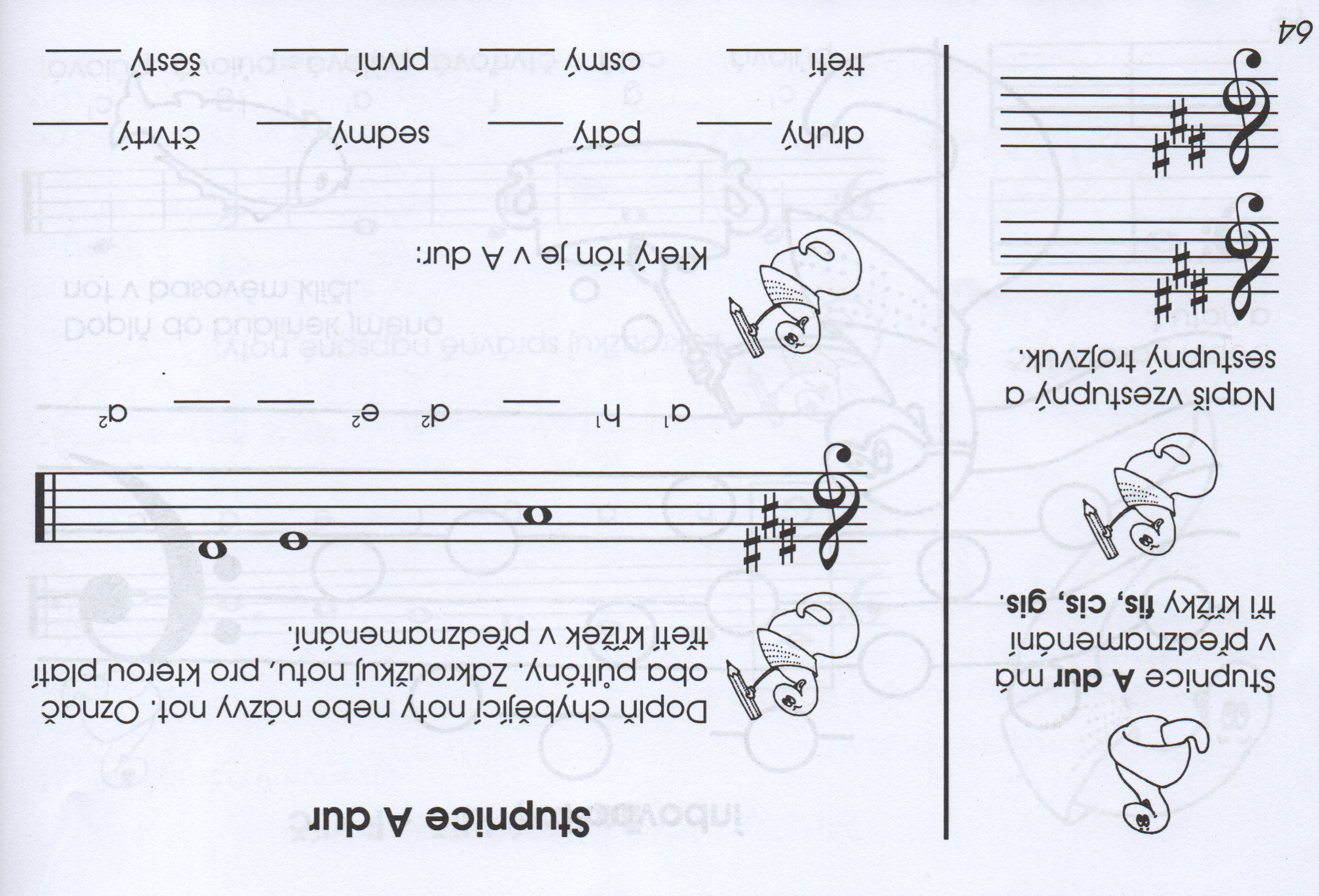 